Libri selezionati in italianoكتب ومواقع مختارة للتعريف بالإسلام باللغة الإيطالية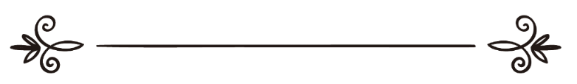 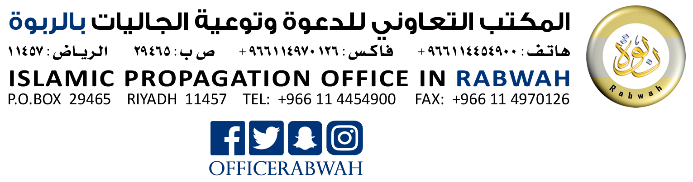 موقع دار الإسلام1-Islamhouse İnternet Sitesihttps://islamhouse.com/it/main/موسوعة القرآن الكريم2- Enciclopedia del Generoso Coranohttps://quranenc.com/ar/browse/italian_rwwadموسوعة الحديث الشريف4-Hadisi Şerif ve Hadis İlimleri Ansiklopedisihttps://hadeethenc.com-----------المفهوم الحقيقي للإله	1-Il Vero Concetto della Divinitàhttps://reader.islamhouse.com/read.php?id=2829058هل اكتشفت جماله الحقيقي؟	2- Hai scoperto la sua vera bellezza?https://reader.islamhouse.com/read.php?id=2828783الدين الصحيح3- Religione La Giusta https://reader.islamhouse.com/read.php?id=120435محمد رسول الله صلى الله عليه وسلم	4- Muħammed, il Messaggero di Allāh, pace e benedizione su di luihttps://reader.islamhouse.com/read.php?id=192678المرأة في ظلال الإسلام	5- La Donna nella Fede Islamica https://reader.islamhouse.com/read.php?id=193734حقوق الإنسان في الإسلام والتصورات الخاطئة الشائعة6- I Diritti degli umani nell'Islam e le percezioni comuni erratehttps://reader.islamhouse.com/read.php?id=196566ما هو الهدف من الحياة؟	7- Qual’ è lo scopo della vita?https://reader.islamhouse.com/read.php?id=255858رسالة الإسلام	8- Il messaggio Islamicohttps://reader.islamhouse.com/read.php?id=255860رسالة واحدة فقط	9- Un unico Messaggiohttps://reader.islamhouse.com/read.php?id=292778كيف تدخل الإسلام10- Come diventi musulmano?https://reader.islamhouse.com/read.php?id=257582المفتاح لفهم الاسلام		11- Metodi per capire l'islamhttps://reader.islamhouse.com/read.php?id=387685الإسلام أصوله ومبادئه	12- L'Islām: i suoi Fondamenti e i suoi Principihttps://reader.islamhouse.com/read.php?id=443581